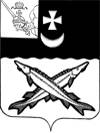 ПРЕДСТАВИТЕЛЬНОЕ СОБРАНИЕБЕЛОЗЕРСКОГО МУНИЦИПАЛЬНОГО ОКРУГАВОЛОГОДСКОЙ ОБЛАСТИРЕШЕНИЕОт 26.12.2022№132О   внесении   изменения  в     решение Представительного Собрания    округа от 17.11.2022  №  76  «О  прекращении   полномочий    главы       Куностьскогосельского поселения         Белозерскогомуниципального района»          В целях реализации  закона Вологодской области от 06.05.2022 № 5120-ОЗ «О преобразовании всех поселений, входящих в состав Белозерского муниципального района Вологодской области, путем их объединения, наделении вновь образованного муниципального образования статусом муниципального округа и установлении границ Белозерского муниципального округа Вологодской области»,	  Представительное Собрание Белозерского муниципального округа       РЕШИЛО:       1. Внести в решение Представительного Собрания Белозерского муниципального округа от 17.11.2022  № 76  «О  прекращении   полномочий  главы Куностьского сельского поселения Белозерского муниципального района»  изменение, заменив в пункте 2 слова и цифры «на срок по 30.12.2022» словами и цифрами «на срок по 31.12.2022».      2.   Настоящее решение вступает в силу со дня его принятия, подлежит официальному опубликованию в газете «Белозерье» и  размещению на официальном сайте Белозерского муниципального округа в информационно-телекоммуникационной сети «Интернет».  Председатель Представительного  Собрания  округа:                             И.А. ГолубеваГлава округа:                                                                           Д.А. Соловьев                              